Жили-были в лесу лисичка и зайка. Жили они неподалёку друг от друга. Пришла осень. Холодно стало в лесу. Решили они избушки на зиму построить. Лисичка построила себе избушку из сыпучего снежка, а зайчик — из сыпучего песка. Перезимовали они в новых избушках. Настала весна, пригрело солнце. Лисичкина избушка растаяла, а зайкина стоит, как стояла. Пришла лисица в зайкину избушку, выгнала зайку, а сама в его избушке осталась.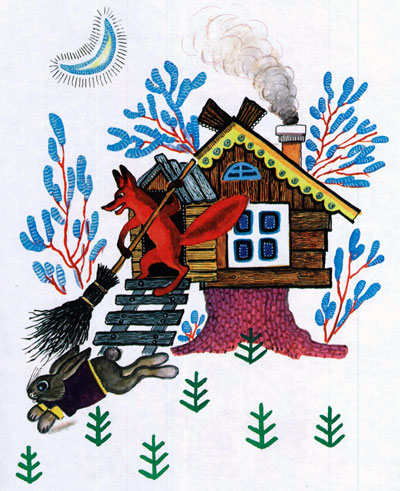 Пошёл зайка со своего двора, сел под берёзкою и плачет. Идёт волк. Видит — зайка плачет.— Чего ты, зайка, плачешь? — спрашивает волк.— Как же мне, зайке, не плакать? Жили мы с лисичкой близко друг возле друга. Построили мы себе избы: я — из сыпучего песка, а она — из сыпучего снежка. Настала весна. Её избушка растаяла, а моя стоит, как стояла. Пришла лисичка, выгнала меня из моей избушки и сама в ней жить осталась. Вот я и сижу да плачу.— Не плачь, зайка. Пойдём, я тебе помогу, выгоню лисичку из твоей избы.Пошли они. Пришли. Волк стал на пороге зайкиной избушки и кричит на лисичку:— Ты зачем залезла в чужую избу? Слезай, лиса, с печи, а то сброшу, побью тебе плечи. Не испугалась лисичка, отвечает волку:— Ой, волк, берегись: мой хвост что прут, — как дам, так и смерть тебе тут.Испугался волк да наутёк. И зайку покинул.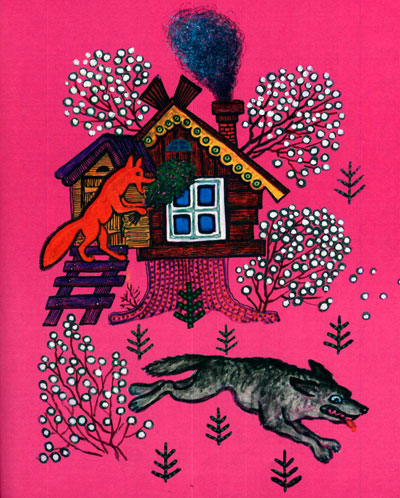 Сел опять зайка под берёзкой и горько плачет.Идёт по лесу медведь. Видит — зайчик сидит под берёзкой и плачет.— Чего, зайка, плачешь? — спрашивает медведь.— Как же мне, зайке, не плакать? Жили мы с лисичкой близко друг возле друга. Построили мы себе избы: я — из сыпучего песка, а она — из сыпучего снежка. Настала весна. Её избушка растаяла, а моя стоит, как стояла. Пришла лисичка, выгнала меня из моей избушки и сама там жить осталась. Так вот я сижу и плачу.— Не плачь, зайка. Пойдём, я тебе помогу, выгоню лисичку из твоей избы.Пошли они. Пришли. Медведь стал на пороге зайкиной избушки и кричит на лисичку:— Зачем отняла у зайки избу? Слезай, лиса, с печи, а то сброшу, побью тебе плечи.Не испугалась лисичка, отвечает медведю:— Ох, медведь, берегись: мой хвост что прут,— как дам, так и смерть тебе тут.Испугался медведь да наутёк и зайку одного покинул.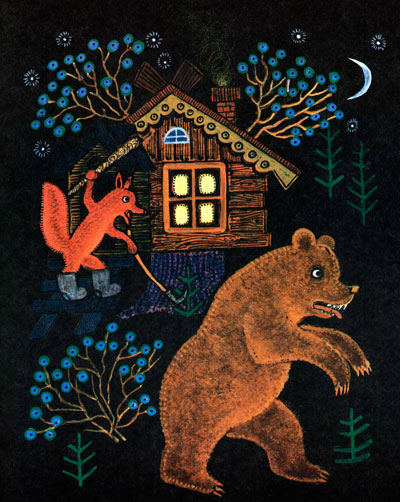 Опять пошёл зайка со своего двора, сел под берёзкою и горько плачет. Вдруг видит — идёт по лесу петух. Увидел зайчика, подошёл и спрашивает:— Чего, зайка, плачешь?— Да как же мне, зайке, не плакать? Жили мы с лисичкой близко друг возле друга. Построили мы себе избы: я — из сыпучего песка, а она — из сыпучего снежка. Настала весна. Её избушка растаяла, а моя стоит, как стояла. Пришла лисичка, выгнала меня из моей избушки и сама там жить осталась. Вот я сижу да плачу.— Не плачь, зайка, я выгоню лису из твоей избушки.— Ой, петенька,— плачет зайка,— где тебе её выгнать? Волк гнал — не выгнал. Медведь гнал — не выгнал.— А вот я выгоню. Пойдём,— говорит петух. Пошли. Вошёл петух в избушку, стал на пороге, кукарекнул, а потом как закричит:— Я — петух-чебетух,Я — певун-лопотун,На коротких ногах,На высоких пятах.На плече косу несу,Лисе голову снесу.А лисичка лежит и говорит:— Ой, петух, берегись: мой хвост что прут,— как дам, так и смерть тебе тут.Прыгнул петушок с порога в избу и опять кричит:— Я — петух-чебетух,Я — певун-лопотун,На коротких ногах,На высоких пятах.На плече косу несу,Лисе голову снесу.И — прыг на печь к лисе. Клюнул лису в спину. Как подскочит лисица да как побежит вон из зайкиной избушки, а зайка и двери захлопнул за нею.И остался он жить в своей избушке вместе с петушком.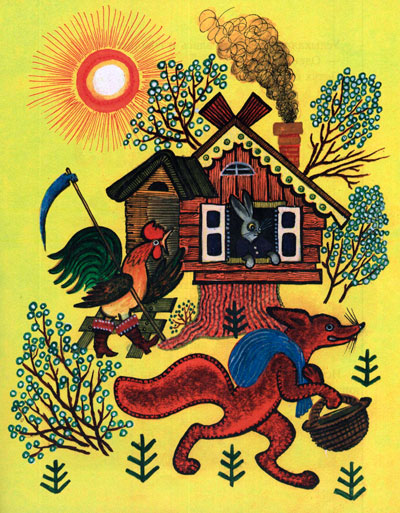 